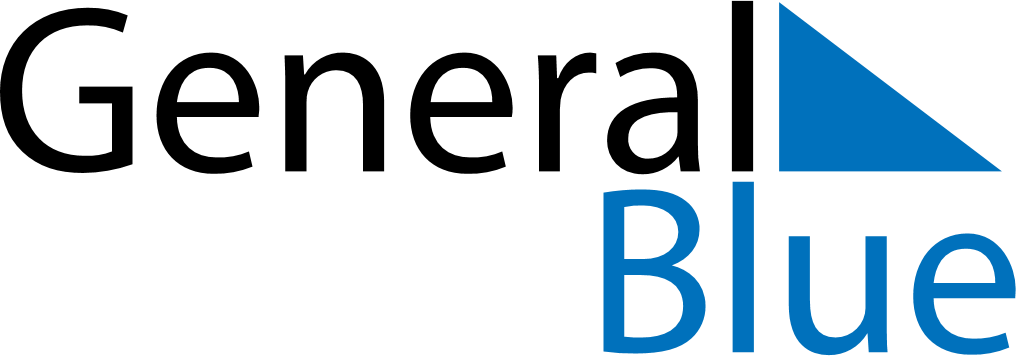 December 2029December 2029December 2029BangladeshBangladeshSundayMondayTuesdayWednesdayThursdayFridaySaturday123456789101112131415Martyred Intellectuals Day16171819202122Victory Day23242526272829Christmas Day3031